※ 다음 면 자기소개서 작성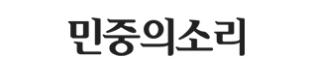 자 기 소 개 서※ 다음 면 이어집니다.※ 다음 면 ‘입사지원서 기재 요령’ 숙독해 주세요.입사지원서 기재 요령I. 유의사항1. 본인이 직접 작성하시기 바랍니다.2. 아래 작성요령을 숙독하여 착오가 없도록 하며 기재내용이 사실과 다를 경우 합격이 취소될 수 있습니다.3. 합격자 통보 등 모든 연락은 지원서상의 전화를 기준으로 하므로 휴대전화 번호를 정확하게 기재하여 주시기 바랍니다.4. 제출 서류는 이메일(abc@vop.co.kr)로만 접수합니다. Ⅱ. 입사지원서 작성요령1. 접수번호, 수험번호는 공란으로 둡니다. 2. 주 소 : 지원자가 현재 거주하고 있는 곳으로 우편통보 시 수령이 가능한 곳이어야 합니다. 우편번호까지 기재해 주시기 바랍니다.3. 휴대전화 : 본인이 사용하고 있는 휴대전화 번호로 기재합니다. 본인 휴대전화로 연락이 안 될 경우를 감안해 오른쪽 칸에 대체 연락번호를 적어 주시기 바랍니다.4. 학 력 : 졸업연월이 ‘미정’일 경우 기재하지 않아도 됩니다. 5. 자기소개서 작성 시 해당 칸이 부족할 경우 늘려 사용할 수 있습니다.6. 자기소개서는 본인에 대한 이해를 충분히 할 수 있도록 성심성의껏 작성해 주시기 바랍니다.7. 디자이너 지원자의 포트폴리오는 자유로운 형식으로 제작해서, 이메일에 첨부해주시기 바랍니다.응시직종취재기자 영상기자디자이너입사지원서접수번호수험번호사  진최근 3개월 내 촬영한상반신 사진성명생년월일사  진최근 3개월 내 촬영한상반신 사진주소사  진최근 3개월 내 촬영한상반신 사진휴대전화전화※기존 연락처 연락 안될 경우(가족 등)학력고등학교 년    월 입학 ~      년    월 졸업     전  공학력학교년    월 입학 ~      년    월 졸업(예정)학력학교년    월 입학 ~      년    월 졸업(예정)취  미특  기운전면허증유(종별:            ), 무자 격 증경력근 무 기 간근 무 처직 급담당업무사직사유경력년   월 ~    년   월경력년   월 ~    년   월경력년   월 ~    년   월경력년   월 ~    년   월당신이 바라보는 <민중의소리>는?당신이 생각하는 <민중의소리>가 나아가야 할 방향은? (발전전략을 제시해도 좋습니다.)자신을 자유롭게 소개해주세요. (1500자 내외)